Service  Get- Alarms/{id}   Eg- Alarms/7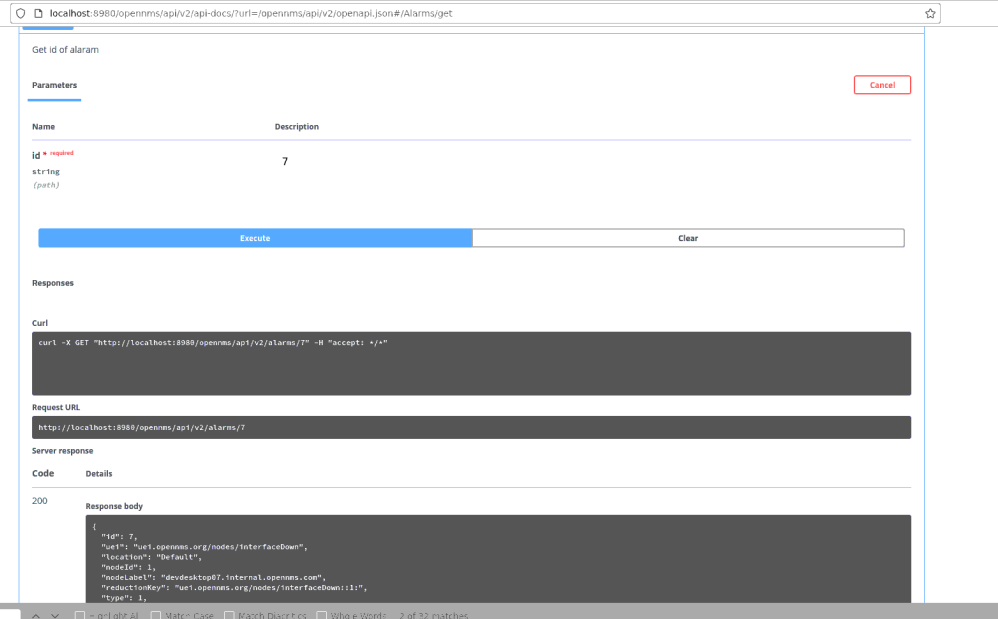 Eg – Alarms/78 (invalid id)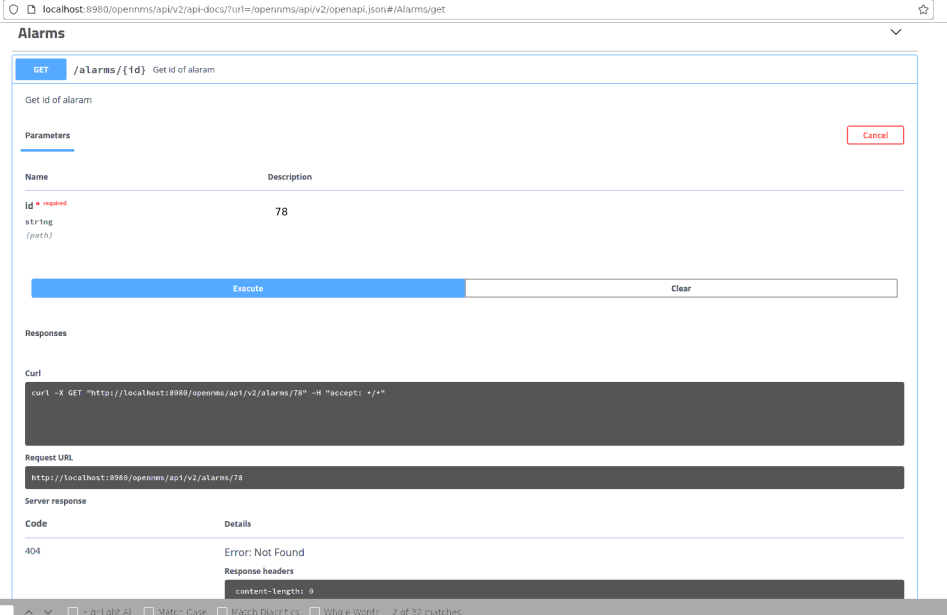 Service put  Alarms/{id}Eg – Alarms/7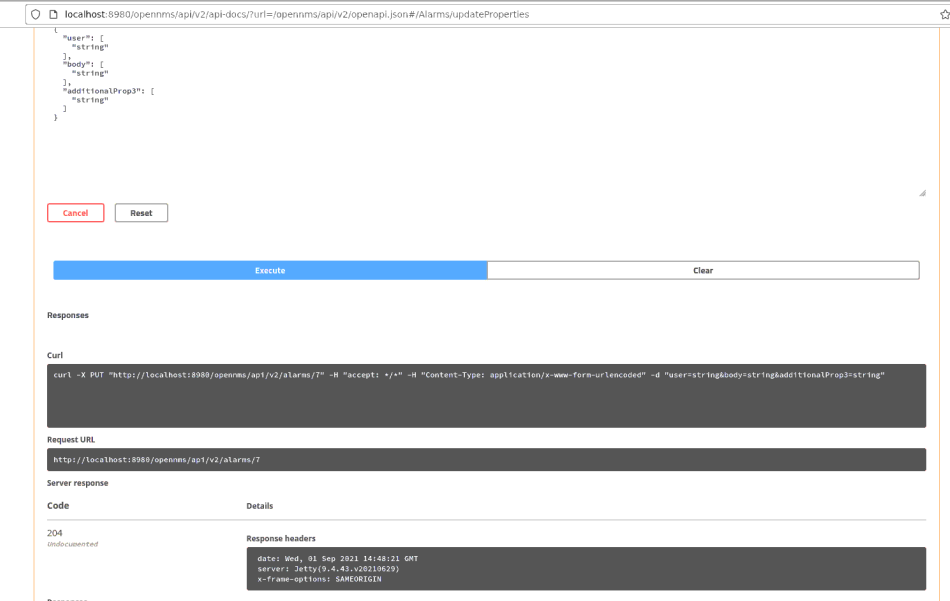 Service  Delete Alarms/{id}Eg – Alarms/43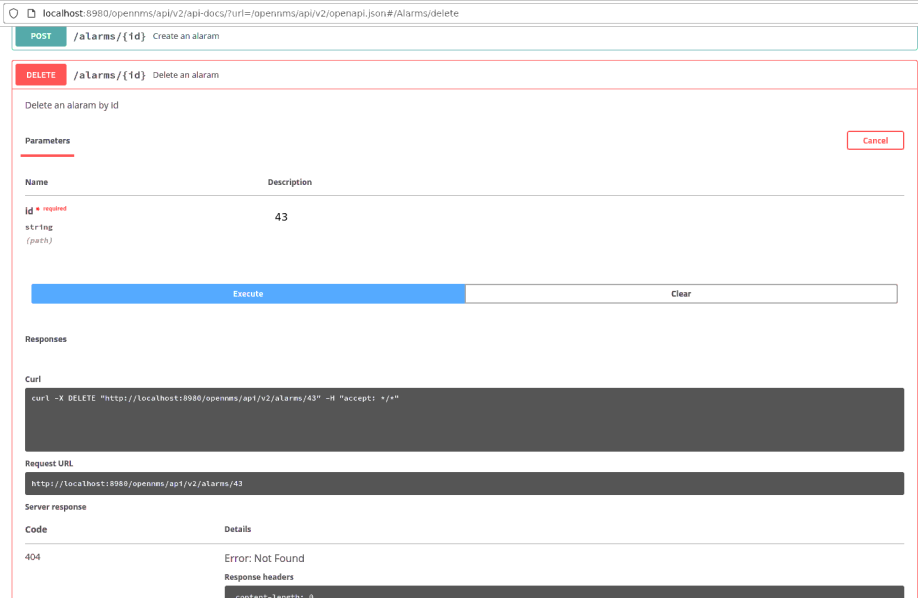 Service  Get  /Alarms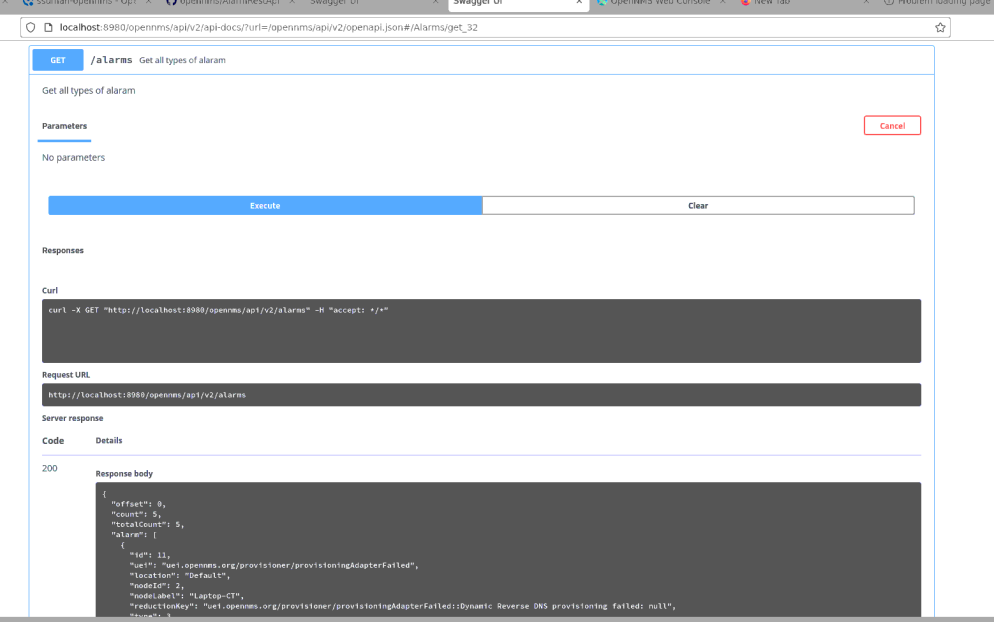 Service  Alarms/count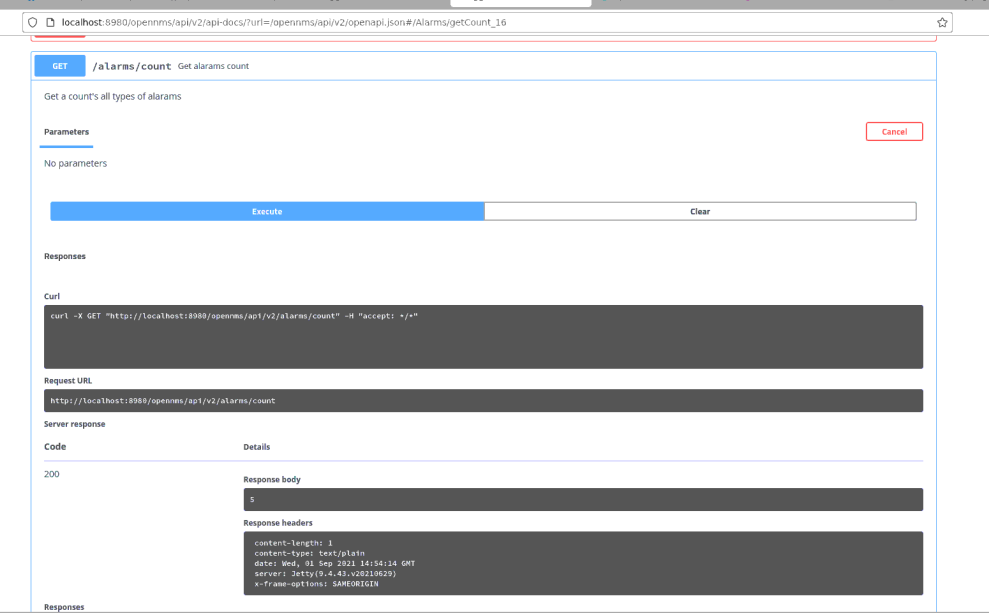 Service   Put – alarms/{id}/journal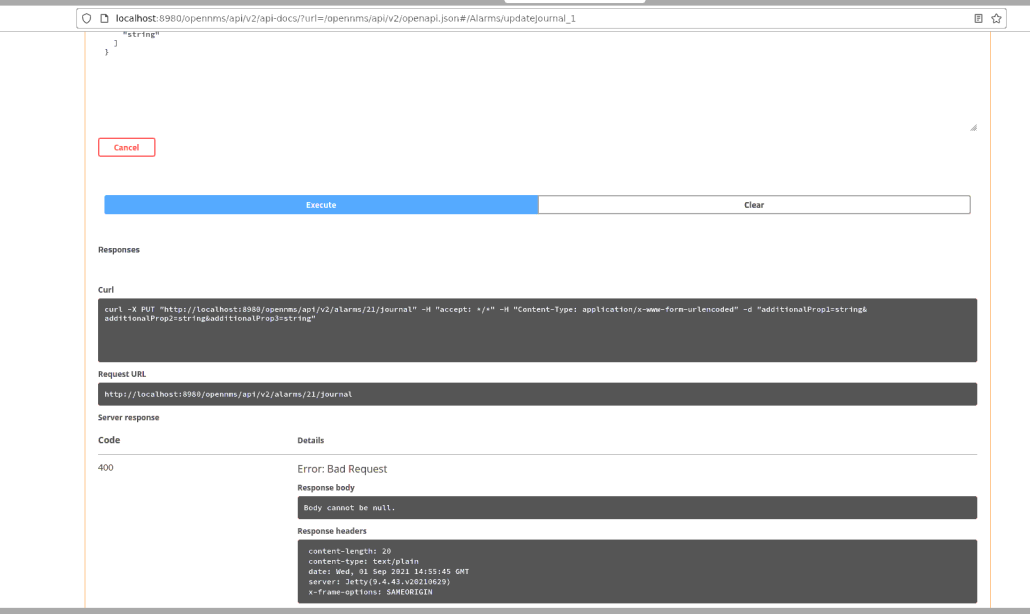 